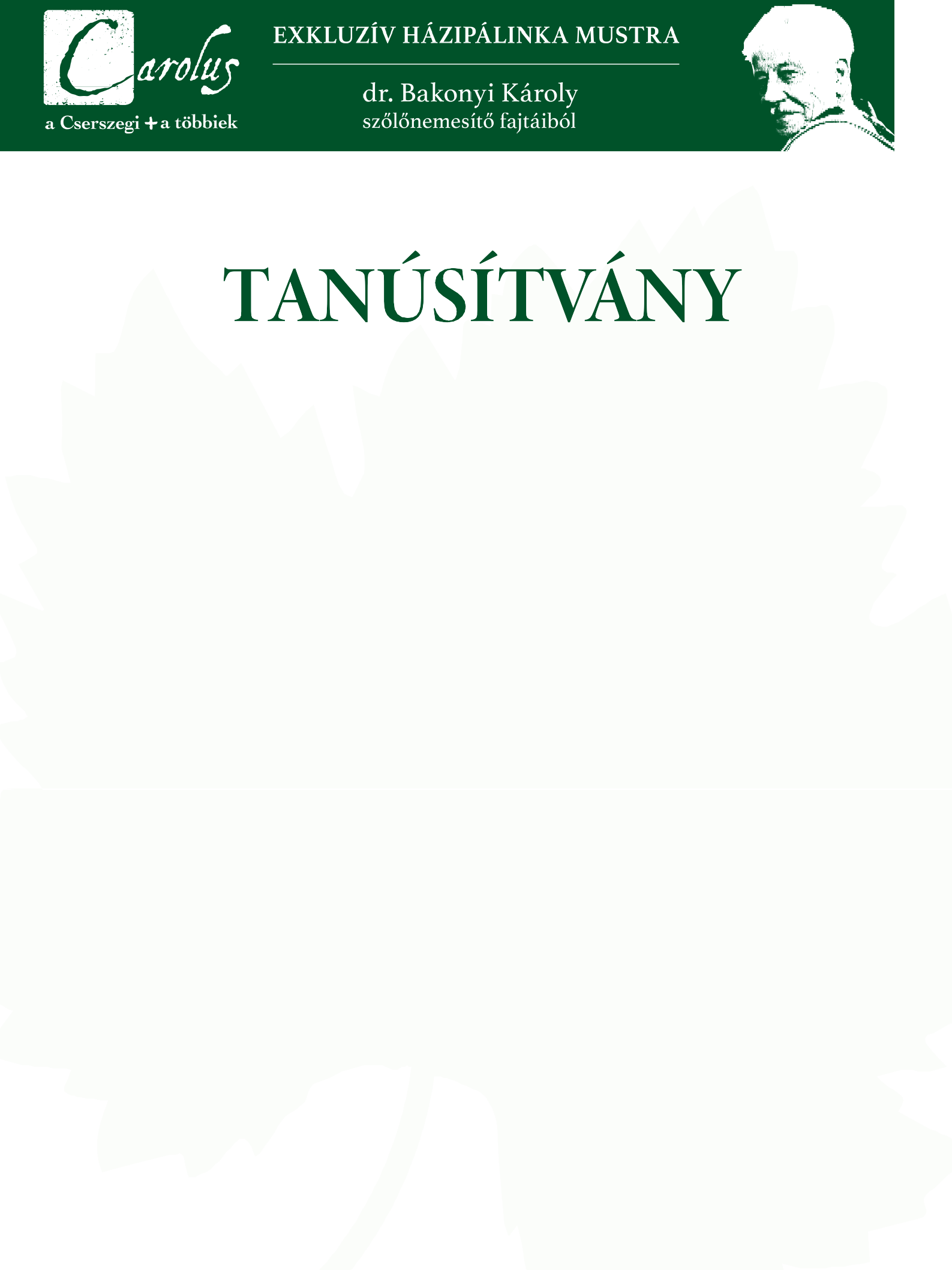 Nevezési feltételek„Carolus: a Cserszegi + a többiek” exkluzív házipálinka-mustrára csak olyan „víztiszta” (tehát nem érlelt) házipálinkával nevezhetnek a magánfőzők, melynek törvényes előállítását a nevező saját vagy családtagja nevére kiállított „Származási igazolással” vagy „Párlat adójeggyel” igazolni tudja és megfelel az alábbi feltételeknek:A házipálinkát  100%-ban szőlőből, borból, seprőből illetve szőlőtörkölyből Magyarországon erjesztették, párolták és palackozták, törköly házipálinka esetén legfeljebb 25 kg borseprő/100 kg felhasználásával.A házipálinka készítése során répa-, nád-, izo- vagy gyümölcscukorral javított cefrét nem használtak fel.A házipálinkát nem ízesítették, színezték, édesítették és alkoholt sem adtak hozzá.Kizárólag Magyarországon termett, készített és/vagy keletkezett szőlő, bor, seprő illetve szőlőtörköly az alapanyaga.Minimum 37,5 tf % maximum 86 tf % az alkoholtartalma.További feltételek:A mustrára a nevezési (és a további) feltételek elfogadásával, a kitöltött nevezési lappal, illetve a nevezési díj befizetésével nevezhetnek a jelentkezők.Nevezhető fajták: Cserszegi fűszeres, Nektár, Pátria, Rozália, Nemes Olasz rizling (G.K.1) klón, Zöld veltelini K.5 klón, Rizlingszilváni K.3 klón,   Piros chasselas K.18 klón, Fehér chasselas K.16 klón, Pelso (Magyar rizling), Valentin, Korona, Vinitor, Corvinus, Messiás, Talizmán, Kabala, Nádor, Nimród, Bendegúz, Szenátor,  Éden, Esperes,Turula nevezéshez mellékelni kell a „Származási igazolás” vagy „Párlat adójegy” másolatát, nevezni maximum 5 tétellel lehet, tételenként 0,25 liter minta leadásával, áttetsző, felcímkézett, nem kapszulázott üvegben. A címke adattartalma: a párlat fajtája, az előállítás éve, előállítás módja (kisüsti, egymenetes), a párlat alkohol foka, a párlat előállítója - a tételek maradékát az esemény legvégén (házipálinka-kóstoló után) visszaadjuk!nevezési díj: 1.500.-Ft/tétel  - melyet a tételekkel és az egyéb dokumentumokkal ( kitöltött nevezési              lap,  származási igazolás) együtt kell betenni a „csomagba”: zárt borítékban!a nevezési díj magába foglalja a kísérő rendezvényeken (”Major-szemle”, borkóstoló,Festetics-kastély látogatás, ebéd, díjkiosztó gála, házipálinka kóstoló) való ingyenes részvételt és a „készlet erejéig” történő korlátlan fogyasztást is!Nevezési határidő: 2022. november 25.   16 óra    Eredmény hirdetés: 2022. december 3.  13 óraA nevezési lap letölthető innen:   https://kukolla.hu/aktualitasok-2/  vagy kérésre elküldöm mailben Információ: Komoróczi Lajos 30/683-0859, info@kukolla.hu, https://www.facebook.com/komoroczi.lajos